Annexe 1 bis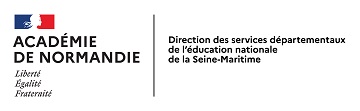 DEMANDE D’AUTORISATION DE SORTIE REGULIERE OU OCCASIONNELLE DE PROXIMITÉ NE DÉPASSANT PAS LA DEMI-JOURNÉE DE CLASSEÉCOLE (Nom et adresse ou cachet) : Maternelle	 Élémentaire	 Primaire Élémentaire avec une section enfantineTéléphone : ……………………………Mail : ……………………………@ac-rouen.frClasse(s) concernée(s) : (niveau et effectif)…………………………………………………………….……………………………………………..……………...…………………………………………………………….…………………………………………………………….…………………………………………………………….Nombre d’élèves participant à la sortie : ……………..Classe(s) concernée(s) : (niveau et effectif)…………………………………………………………….……………………………………………..……………...…………………………………………………………….…………………………………………………………….…………………………………………………………….Nombre d’élèves participant à la sortie : ……………..Date de la sortie : ……../……… / ……..OuEn cas de sortie régulière, précisez les jours et la période concernée :Tous les …………………………….   Du …….. / ……… / …….. au …….. / ……… / ……..Lieu(x) du déplacement : ………………….……………………………………………………………..………….Mode(s) de déplacement et itinéraire détaillé : …………………………………………………………..………..…………………………………………………………………………………………………………..…………….…………………………………………………………………………………………………..…………………….Activité de la journée : ………………………………………………………………………………………………Date de la sortie : ……../……… / ……..OuEn cas de sortie régulière, précisez les jours et la période concernée :Tous les …………………………….   Du …….. / ……… / …….. au …….. / ……… / ……..Lieu(x) du déplacement : ………………….……………………………………………………………..………….Mode(s) de déplacement et itinéraire détaillé : …………………………………………………………..………..…………………………………………………………………………………………………………..…………….…………………………………………………………………………………………………..…………………….Activité de la journée : ………………………………………………………………………………………………Date de la sortie : ……../……… / ……..OuEn cas de sortie régulière, précisez les jours et la période concernée :Tous les …………………………….   Du …….. / ……… / …….. au …….. / ……… / ……..Lieu(x) du déplacement : ………………….……………………………………………………………..………….Mode(s) de déplacement et itinéraire détaillé : …………………………………………………………..………..…………………………………………………………………………………………………………..…………….…………………………………………………………………………………………………..…………………….Activité de la journée : ………………………………………………………………………………………………ENCADREMENT(Nom et Prénom)ENCADREMENT(Nom et Prénom)Rôle1 - Enseignant(s)………………………………………………………………………………………..………………………………………….…………………………………………….1 - Enseignant(s)………………………………………………………………………………………..………………………………………….…………………………………………….2 - Adultes prévus pour l’encadrement de la vie collective et autorisés par le directeur d’école………………………………………………………………………………………..………………………………………….…………………………………………….………………………………………………………………………………………..2 - Adultes prévus pour l’encadrement de la vie collective et autorisés par le directeur d’école………………………………………………………………………………………..………………………………………….…………………………………………….………………………………………………………………………………………..4 - Intervenant extérieur agréé dans le cadre des enseignements(Préciser la qualification)………………………………………………………………………………………..4 - Intervenant extérieur agréé dans le cadre des enseignements(Préciser la qualification)………………………………………………………………………………………..OBSERVATION EVENTUELLES :Fait à : 	le :.……../ .……./……..Signature de l’enseignant coordinateur de la sortie : DECISION DU DIRECTEUR/TRICE D’ECOLE : Sortie autorisée	 Sortie refusée	Signature du directeur : Date : ……../……… /...…..

Motif du refus :		Cachet de l’école : OBSERVATION EVENTUELLES :Fait à : 	le :.……../ .……./……..Signature de l’enseignant coordinateur de la sortie : DECISION DU DIRECTEUR/TRICE D’ECOLE : Sortie autorisée	 Sortie refusée	Signature du directeur : Date : ……../……… /...…..

Motif du refus :		Cachet de l’école : OBSERVATION EVENTUELLES :Fait à : 	le :.……../ .……./……..Signature de l’enseignant coordinateur de la sortie : DECISION DU DIRECTEUR/TRICE D’ECOLE : Sortie autorisée	 Sortie refusée	Signature du directeur : Date : ……../……… /...…..

Motif du refus :		Cachet de l’école : 